Resume(Ass. Engineer, Site Foreman)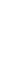 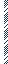 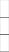 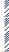 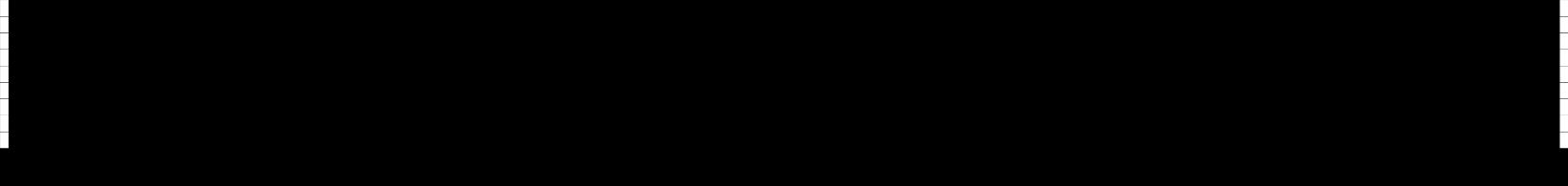 OBJECTIVE: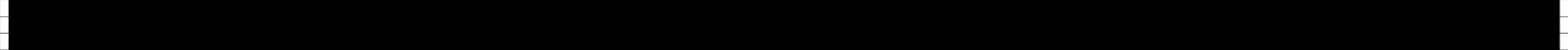 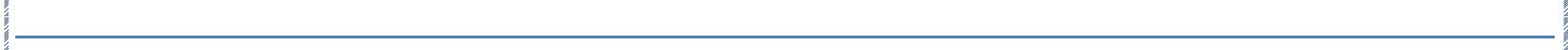 To succeed in an environment of growth and excellence and earn a job which provide me job Satisfaction and self development and help me achieve personal as well as organizational goals. I am desperate to work with an organization of good prestige to accomplish the organizational objectives.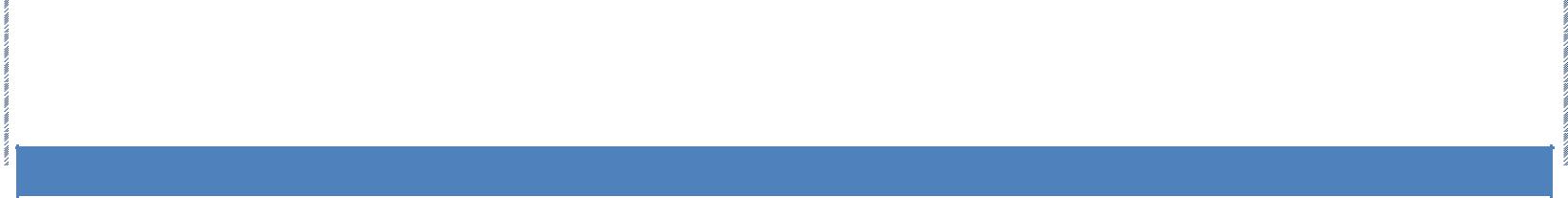 QUALIFICATION SUMMERY: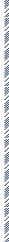 COMPUTER SKILLSMS-Office, Corel Draw, In pageAutoCAD (2D & 3D)Installation of Hardware, Operating Systems and SoftwareStrong skills in Windows XP, Vista, 7, 8 & 8.1.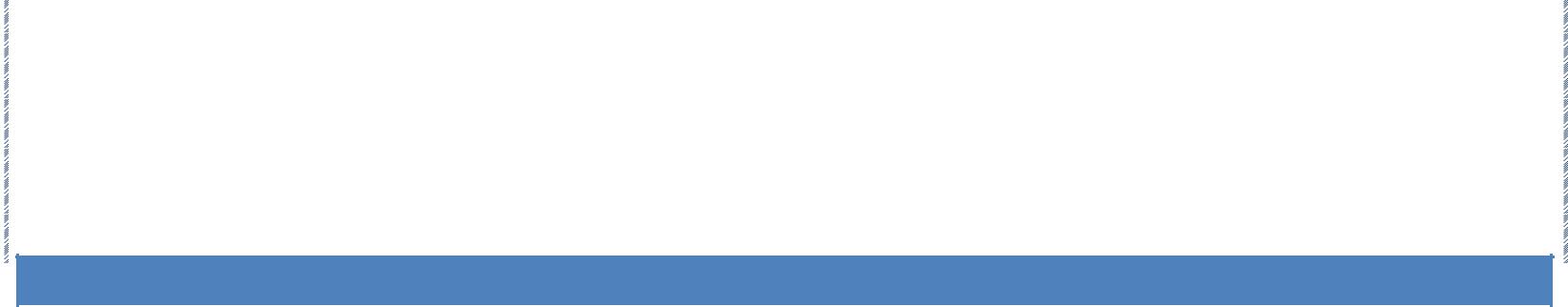 JOB EXPERIENCE SUMMERY: ENGINEERING MANAGMENT SERVICES Islamabad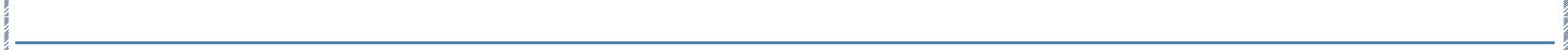 Assistant Engineer ,	Jul 2012 to Dec 2013.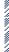 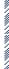 	Home Managers & Builders, IslamabadAssistant Engineer ,	Jan 2014 to till date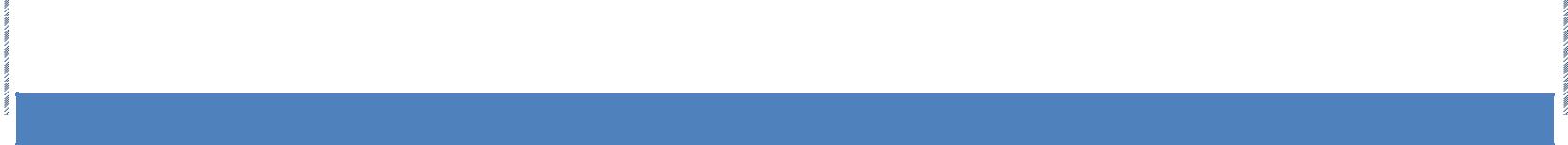 TESTIMONIALS: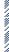 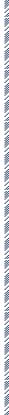 KEY STRENGTH: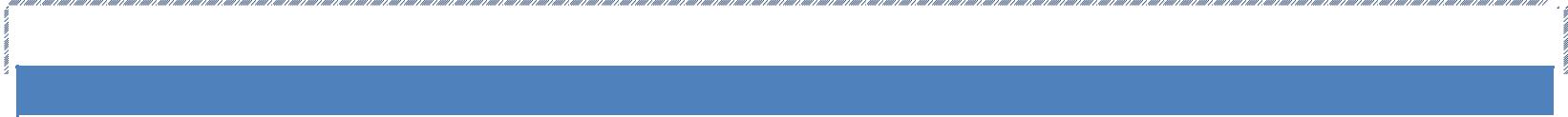 Working under pressure, team work, rapid learning.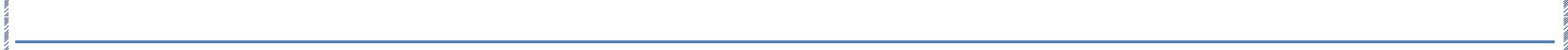 Reliable & ResponsibleCommunicates well with different peoples at all Levels.Able to work well within a team.Able to pick up new processes quickly and efficiently.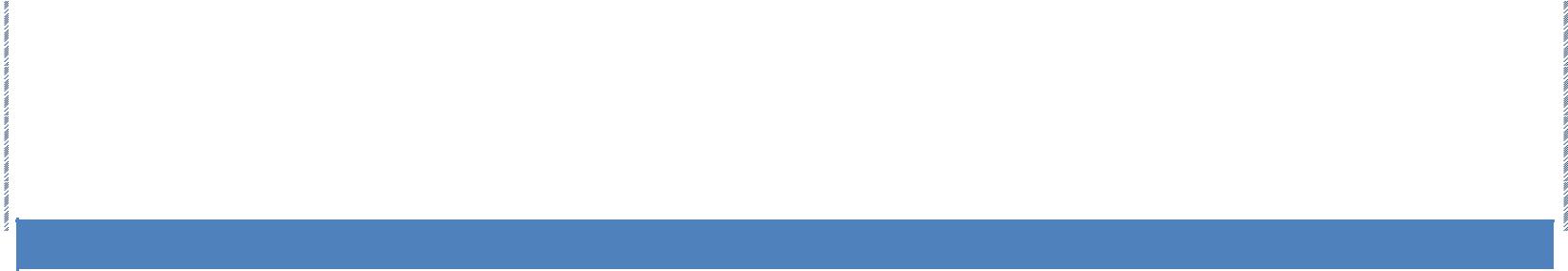 FIELD EXPERIENCE: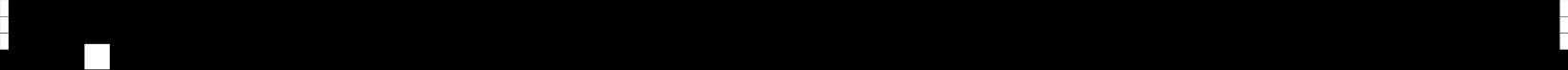 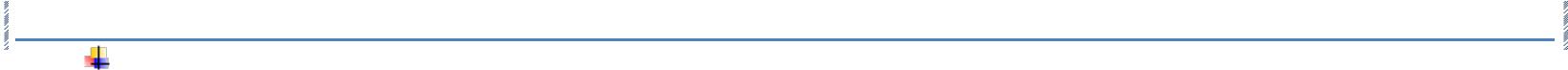 Feasibility Report Preparation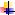 Structure Drawing Reading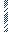 Architecture Drawing Reading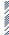 Steel Drawing ReadingDrawing’s BOQ (Bill of Quantity) Estimates Preparation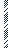 Financial Estimates Preparation of Drawings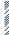 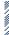 Auto Level Machine Operating ADMIN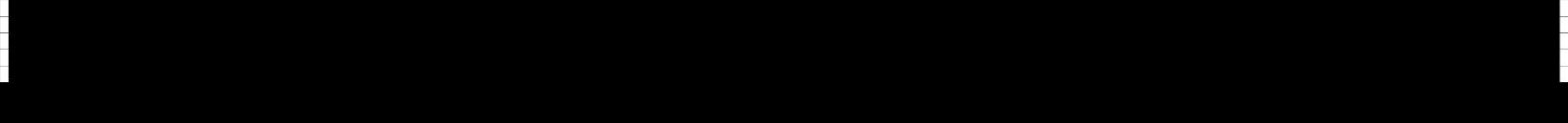 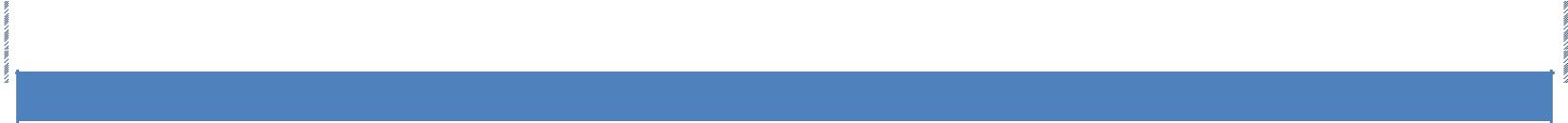 ADMINISTRATIVE SKILLS: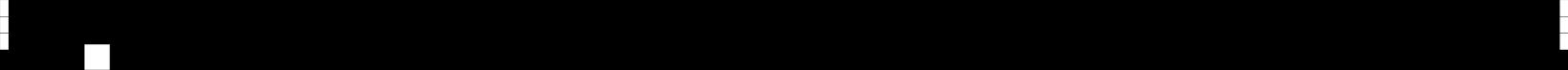 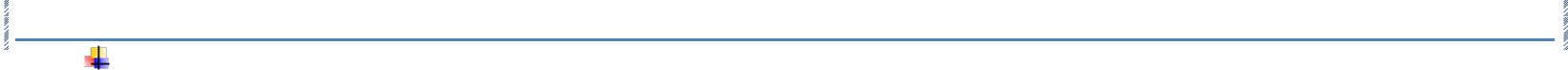 Controlling the labourIncredible skills in managing the Human Resources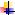 Quality skills in organizing the Raw materialDealing skills with all kind of merchants and dealersDaily & Monthly Progress report preparationBargaining skills QUAL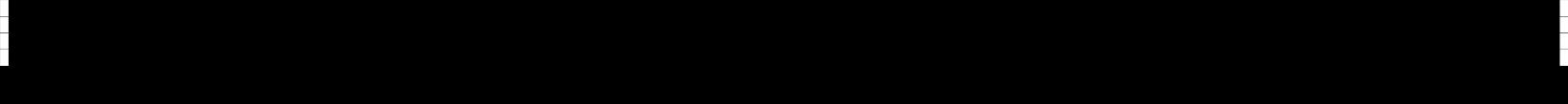 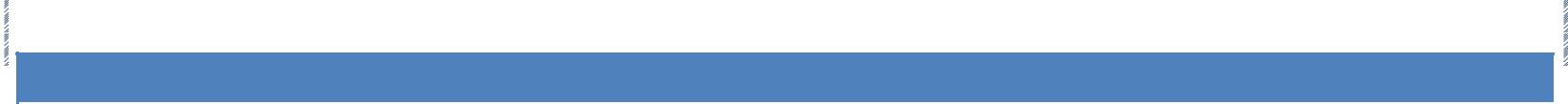 QUALITY CONTROL SKILLS: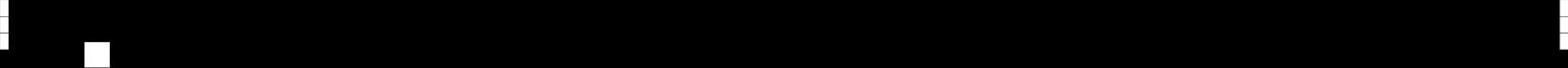 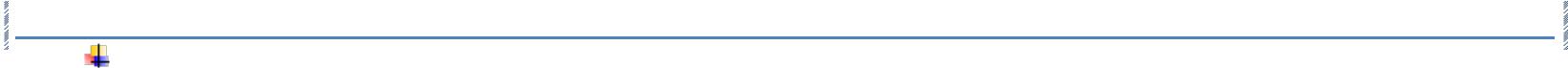 Material CheckingMasonry Work Quality ControlConcrete Work Quality AssuranceSteel Work Quality ControlPlaster Quality Assurance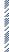 Tile and Marble Work checking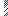 Fixture /Fitting Check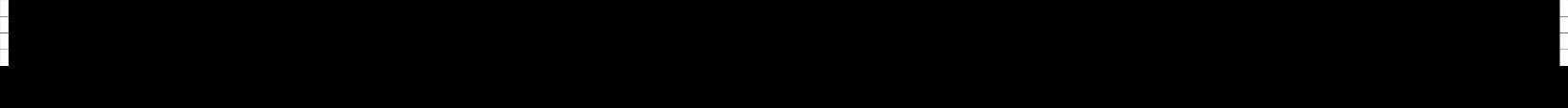 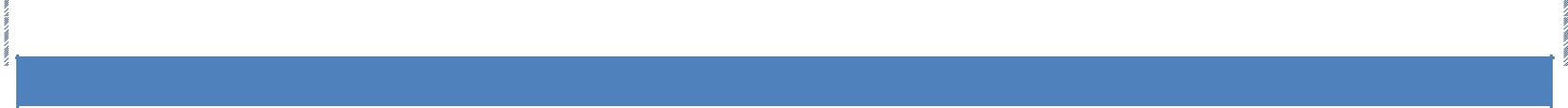 EXTRA CURUCULAR ACTIVITIES:Playing Cricket with Team of (International Islamic University, Islamabad). & played All Pakistan Inter University Cricket tournaments.BadmintonFootball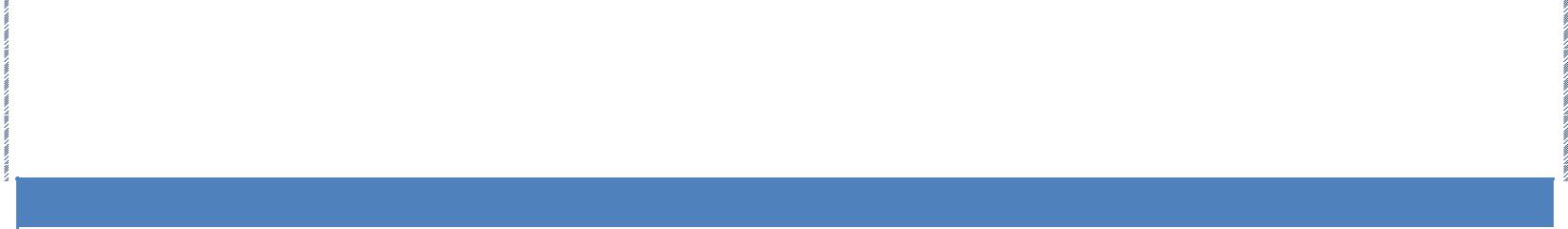 LANGUAGES:Good writing and reading skills in English and Urdu.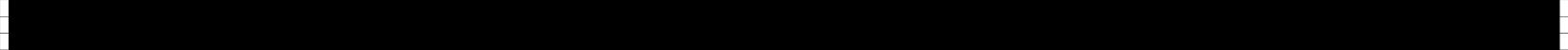 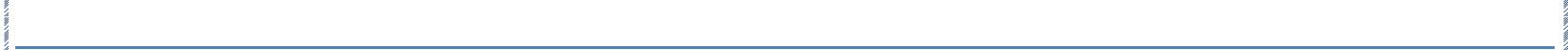 Fluent in speaking English, Urdu and Punjabi.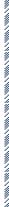 First Name of Application CV No: 1644288Whatsapp Mobile: +971504753686 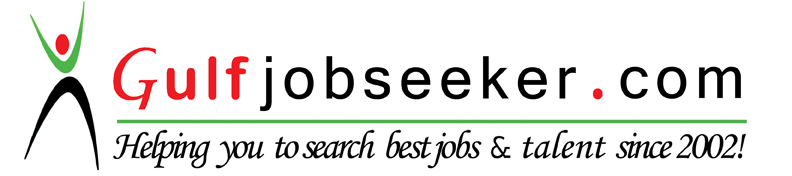 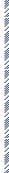 Page 2 of 2 ACADEMIC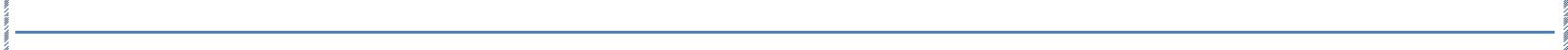  ACADEMICDAE (Civil)78.8 %2012from International Islamic University Islamabadfrom International Islamic University IslamabadSSC (Science Group)61.7%2008from BISE GujranwalaDate Of Birth:Apr 10th, 1993Nationality:PakistaniReligion:IslamMarital Status:Single